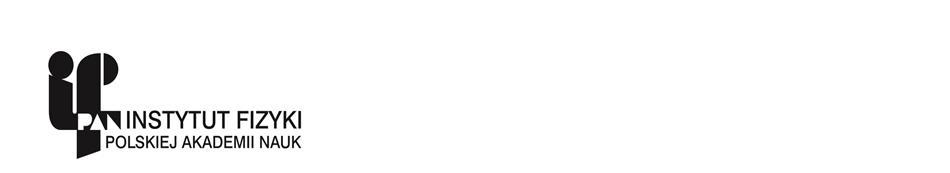 ZAPYTANIE OFERTOWE NR ZO/62/IFPAN/2020/MSZamawiający: Instytut Fizyki Polskiej Akademii Nauk z siedzibą w Warszawie 02-668, Al. Lotników 32/46, przesyła zapytanie ofertowe na zamówienie wyłączone z obowiązku stosowania przepisów ustawy Prawo zamówień publicznych na usługę serwisowania, utrzymania i wsparcia technicznego centrali telefonicznej Panasonic KX-TDE600 wraz z obsługą systemu taryfikacji.Opis przedmiotu zamówienia stanowi Załącznik nr 1.Miejsce realizacji zamówienia:Instytut Fizyki Polskiej Akademii Nauk, Al. Lotników 32/46, 02-668 Warszawa.Termin wykonania zamówienia: 36 miesięcy liczony od dnia podpisania umowy lub do wyczerpania kwoty wynagrodzenia określonego w umowie, w zależności od tego, które zdarzenie nastąpi wcześniej. Warunki udziału w postepowaniu:O udzielenie zamówienia mogą ubiegać się Wykonawcy którzy:dysponują co najmniej 2 pracownikami posiadającymi uprawnienia i certyfikaty producenta potwierdzające kwalifikacje do realizacji prac serwisowych instalowania i zarządzania systemami central telefonicznych z serii KX-TDE Panasonic,w okresie ostatnich trzech lat przed upływem terminu składania oferty ( a jeżeli okres prowadzenia działalności jest krótszy- w tym okresie) zrealizowali należycie co najmniej dwie usługi o zakresie podobnym do przedmiotu zamówienia polegające  na serwisowaniu central telefonicznych Panasonic.Zamawiający nie dopuszcza, aby Wykonawca powierzył wykonanie zamówienia podwykonawcy.Kryteria oceny ofert i ich znaczenie:cena – 100 %Oferty na formularzu stanowiącym Załącznik nr 2 do niniejszego zapytania ofertowego należy przesłać pocztą elektroniczną na adres: dzpie@ifpan.edu.pl.Istotne postanowienia umowy stanową Załącznik nr 3 do niniejszego zapytania ofertowegoTermin składania ofert upływa dnia 18 listopada 2020 r. o godzinie 10:00.Termin związania ofertą wynosi 30 dni od dnia złożenia oferty.Każdy Wykonawca może złożyć tylko jedną ofertę.Do oferty należy dołączyć: dokumenty  formalne  Wykonawcy,  takie  jak:  aktualne  zaświadczenie  o  wpisie  do Centralnej Ewidencji i Informacji o Działalności Gospodarczej w formie wydruku ze strony internetowej CEIDG (w odniesieniu do przedsiębiorców będących osobami fizycznymi) lub odpis  z  rejestru  przedsiębiorców  Krajowego  Rejestru  Sądowego (w  odniesieniu  do podmiotów,  na  które  przepisy  nakładają  obowiązek  uzyskania  wpisu  do  tego  rejestru),umowa  konsorcjum (w  przypadku  Wykonawców  zamierzających  wspólnie  realizować zlecenie). Zamawiający zastrzega sobie prawo samodzielnego pobrania ww. dokumentu, jeżeli  może  go  uzyskać  za  pomocą  bezpłatnych  i  ogólnodostępnych  baz  danych,  w szczególności  rejestrów  publicznych  w  rozumieniu  ustawy  z  dnia  17  lutego  2005  r.  o informatyzacji  działalności  podmiotów  realizujących  zadania  publiczne (Dz. U. z 2020 r. poz.  346,  z  późn.  zm.).  Wykonawca  mający  siedzibę  lub  miejsce  zamieszkania  poza terytorium Rzeczypospolitej Polskiej składa dokument lub dokumenty wystawione w kraju, w którym ma siedzibę lub miejsce zamieszkania.  W  przypadku,  gdy  Wykonawcę  reprezentuje  pełnomocnik,  do  oferty  należy  dołączyć pełnomocnictwo  podpisane  przez  osobę/osoby  uprawnione  do  reprezentowania Wykonawcy.  Treść  pełnomocnictwa  musi  jednoznacznie  wskazywać  czynności,  do wykonywania których pełnomocnik jest upoważniony (zakres umocowania).Osoba uprawniona do kontaktów z wykonawcami: w sprawach formalnych Mirosława Szewczyk, 22 116 35 35, e-mail: dzpie@ifpan.edu.pl, w sprawach technicznych Teodor Jarosiński, tel. 22 116 31 73, e-mail: jarost@ifpan.edu.pl, w godz. 09:00 - 15:00.Zamawiający zastrzega sobie możliwość unieważnienia zapytania ofertowego na każdym jego etapie bez podania przyczyny.Zamawiający może żądać od wykonawców wyjaśnień dotyczących treści ofert oraz uzupełnienia żądanych dokumentów.Zamawiający zastrzega sobie prawo poprawienia w ofercie Wykonawcy: oczywistych omyłek pisarskich, rachunkowych oraz innych omyłek niepowodujących istotnych zmian.Oferty niezgodne z treścią zapytania ofertowego, złożone po terminie oraz oferty wariantowe zostaną odrzucone.Zamawiający informuje, iż zgodnie z obowiązującym prawem niniejsze Zapytanie ofertowe nie stanowi oferty w rozumieniu przepisu art. 66 ustawy z dnia 23 kwietnia 1964 r. Kodeks cywilny (Dz. U. z 2020 r., poz. 1740).Na podstawie  art. 13 ust. 1 i 2 rozporządzenia Parlamentu Europejskiego i Rady (UE) 2016/679 z dnia 27 kwietnia 2016 r. w sprawie ochrony osób fizycznych w związku z przetwarzaniem danych osobowych i w sprawie swobodnego przepływu takich danych oraz uchylenia dyrektywy 95/46/WE (ogólne rozporządzenie o ochronie danych), Dz. Urz. UE L 119 z 04.05.2016, str. 1, ze zm., zwanego dalej „RODO”, informuje się, że:Administratorem Pana/Pani danych osobowych jest Instytut Fizyki PAN., Al. Lotników 32/46. 02-668 Warszawa;Kontakt z Inspektorem Ochrony Danych Osobowych możliwy jest pod adresem e-mail: iodo@ifpan.edu.pl. Pani/Pana dane osobowe będą przetwarzane na podstawie art. 6 ust. 1 lit. c  RODO w związku z art. 32 - 34 ustawy z dnia 29.01.2004 r. Prawo Zamówień Publicznych (Dz.U. z 2019r. poz. 1843, ze zm. Dalej „Pzp”) i art. 44 ust. 3 pkt 1 ustawy z dnia 27.08.2009 r. o finansach publicznych (Dz.U. z 2019 r. poz. 869, ze zm.) w celu związanym z postępowaniem o udzielenie zamówienia publicznego prowadzonym w trybie przetargu nieograniczonego, a przypadku danych osobowych przekazanych przez wykonawcę, którego oferta została wybrana  także na podstawie art. 6 ust. 1 lit.b RODO w celu zawarcia i realizacji umowy o zamówienie  publiczne;Pani/Pana dane osobowe mogą być przekazywane podmiotom upoważnionym na podstawie przepisów prawa, którym udostępniona zostanie dokumentacja postępowania w oparciu o art. 8 oraz art. 96 ustawy Pzp;Pani/Pana dane osobowe będą przechowywane przez Administratora, zgodnie z art. 97 ust. 1 ustawy Pzp, przez okres 4 lat od dnia zakończenia postępowania o udzielenie zamówienia, a jeżeli czas trwania umowy przekracza 4 lata, okres przechowywania obejmuje cały czas trwania umowy, a w przypadku zamówień realizowanych w ramach projektów (np. współfinansowanych ze środków Unii Europejskiej) przez okres wskazany w wytycznych w zakresie kwalifikowalności wydatków;Obowiązek podania przez Panią/Pana danych osobowych  jest wymogiem ustawowym, określonym  w przepisach ustawy Pzp, związanym z udziałem w postępowaniu o udzielenie zamówienia publicznego (konsekwencje niepodania określonych danych wynikają z ustawy Pzp. W przypadku postępowań o zamówienia wyłączonych spod stosowania przepisów ustawy Pzp, podanie danych jest dobrowolne, jednakże ich brak uniemożliwi udział w postępowaniu; W odniesieniu do Pani/Pana danych osobowych decyzje nie będą podejmowane w sposób zautomatyzowany, stosowanie do art. 22 RODO;Posiada Pani/Pan: - na podstawie art. 15 RODO prawo dostępu do danych osobowych Pani/Pana dotyczących; - na podstawie art. 16 RODO prawo do sprostowania Pani/Pana danych osobowych (Wyjaśnienie: skorzystanie z prawa do sprostowania nie może skutkować zmianą wyniku postępowania o udzielenie zamówienia publicznego ani zmianą postanowień umowy w zakresie niezgodnym z ustawą Pzp oraz nie może naruszać integralności protokołu oraz jego załączników.); - na podstawie art. 18 RODO prawo żądania od administratora ograniczenia przetwarzania danych osobowych z zastrzeżeniem przypadków, o których mowa w art. 18 ust. 2 RODO (Wyjaśnienie: prawo do ograniczenia przetwarzania nie ma zastosowania w odniesieniu do przechowywania, w celu zapewnienia korzystania ze środków ochrony prawnej lub w celu ochrony praw innej osoby fizycznej lub prawnej, lub z uwagi na ważne względy interesu publicznego Unii Europejskiej lub państwa członkowskiego.); - prawo do wniesienia skargi do Prezesa Urzędu Ochrony Danych Osobowych, gdy uzna Pani/Pan, że przetwarzanie danych osobowych Pani/Pana dotyczących narusza przepisy RODO;9)  Nie przysługuje Pani/Panu: 	- w związku z art. 17 ust. 3 lit. b, d lub e RODO prawo do usunięcia danych osobowych; - prawo do przenoszenia danych osobowych, o którym mowa w art. 20 RODO; 	- na podstawie art. 21 RODO prawo sprzeciwu, wobec przetwarzania danych osobowych, gdyż podstawą prawną przetwarzania Pani/Pana danych osobowych jest art. 6 ust. 1 lit. c RODO.* Wyjaśnienie: skorzystanie z prawa do sprostowania nie może skutkować zmianą wyniku postępowania o udzielenie zamówienia publicznego ani zmianą postanowień umowy w zakresie niezgodnym z ustawą Pzp oraz nie może naruszać integralności protokołu oraz jego załączników.** Wyjaśnienie: prawo do ograniczenia przetwarzania nie ma zastosowania w odniesieniu do przechowywania, w celu zapewnienia korzystania ze środków ochrony prawnej lub w celu ochrony praw innej osoby fizycznej lub prawnej, lub z uwagi na ważne względy interesu publicznego Unii Europejskiej lub państwa członkowskiego.           Warszawa,  dnia 10 listopada 2020 r.................................................................................... miejscowość, data                     ZATWIERDZAM.................................................................................... podpis  pracownika  realizującego  zamówienieZałącznik nr 1OPIS PRZEDMIOTU ZAMÓWIENIAPrzedmiotem zamówienia jest usługa serwisowania, utrzymania i wsparcia technicznego centrali telefonicznej Panasonic KX-TDE600 wraz z obsługą systemu taryfikacji.Zakres świadczenia usług i reakcja serwisowa przedmiotu zamówienia:utrzymanie stałej gotowości serwisowej;kontrola poprawności działania systemu telefonicznego;zmiany oprogramowania centrali telefonicznej, w tym aktualizacje oprogramowania do najnowszej wersji;zdalny nadzór nad systemem telefonicznym;zapewnienie sprzętu zastępczego na czas naprawy;nielimitowany dojazd do klienta;przynajmniej 1 wizyta u klienta w miesiącu celem obsługi serwisowej urządzeń. taryfikujących: tj. aktualizacja stawek, wykonanie comiesięcznych zestawień billingowych dla poszczególnych grup abonenckich;doradztwo techniczne w zakresie prawidłowej obsługi i eksploatacji centrali oraz diagnozowanie uszkodzeń i wycena napraw; realizacja napraw i usuwanie awarii, w tym także napraw wymagających wymiany - na podstawie wyceny zaakceptowanej przez Zamawiającego - sprzętu lub części zamiennych;przystąpienie do usunięcia awarii w ciągu 2 godzin liczonych od chwili zgłoszenia i usunięcie jej w czasie nie dłuższym niż: w przypadku awarii krytycznej, polegającej na  zakłóceniu lub braku możliwości realizacji połączeń telefonicznych, uszkodzeniu centrali, którego charakter uniemożliwia funkcjonowanie całości centrali lub ma bezpośredni wpływ na łączność stanowisk pracy  - w czasie do 8 godzin liczonych od daty zgłoszenia;w przypadku pozostałych awarii – w czasie do 24 godzin liczonych od daty zgłoszenia;w przypadku napraw polegających na dokonaniu - na podstawie zaakceptowanej przez Zamawiającego wyceny - wymiany sprzętu lub części zamiennych – w terminie uzgodnionym z Zamawiającym; Wykonawca zapewni sprzęt zastępczy do czasu wykonania tej naprawy.przy awariach krytycznych wymagana jest obecność osobista serwisanta;Pozostały zakres usługW przypadku zdiagnozowania uszkodzenia skutkującego koniecznością wymiany sprzętu lub części zamiennych Wykonawca przedłoży Zamawiającemu szczegółową wycenę części zamiennych lub sprzętu niezbędnych do wykonania naprawy. Warunkiem przystąpienia do naprawy polegającej na dokonaniu wymiany sprzętu lub części jest każdorazowo pisemna lub mailowa akceptacja wyceny części zamiennych lub sprzętu przedstawionej Zamawiającemu (zakres, koszt, termin realizacji). Koszty sprzętu i części zamiennych nie mogą przekraczać średnich cen rynkowych. Usługa naprawy realizowana jest w ramach ceny ryczałtowej. Koszt sprzętu lub części zamiennych dostarczonych zgodnie z zaakceptowaną wyceną nie jest wliczony do ceny ryczałtowej i podlega odrębnemu rozliczeniu.Załącznik nr 2.................................................................(pieczęć Wykonawcy lub Wykonawcówubiegających się wspólnie o udzielenie zamówienia)		          Do:                                                                                                               Instytut Fizyki Polskiej Akademii Nauk 							         Al. Lotników 32/46, 02-668 WarszawaOFERTAMy, niżej podpisani………………………………………………........................................................................................................................................działając w imieniu i na rzecz:……………………….............................................................................................................................................................................w odpowiedzi na ZAPYTANIE OFERTOWE  nr ZO/62/IFPAN/2020/MS dotyczące usługi serwisowania, utrzymania i wsparcia technicznego centrali telefonicznej Panasonic KX-TDE600 wraz z obsługą systemu taryfikacji składamy niniejszą ofertę.Oferujemy wykonanie zamówienia określonego za:Wartość oferty za świadczenie usług wskazanych w tabeli powyżej, z wyłączeniem kosztów sprzętu lub części zamiennych podlegających wymianie (za cały okres świadczenia usługi - 36 miesięcy) wynosi: netto:……………………….…PLN (słownie:…………………...……..00/100); VAT…….%brutto ………….……………..PLN (słownie:………………….…..…..00/100)Całkowite miesięczne wynagrodzenie wynosi: netto……………zł, (słownie:……………..00/100 zł. ), należny podatek VAT ……….zł, brutto:…………..zł (słownie: ……………..00/100 zł).Zobowiązujemy się wykonać przedmiot zamówienia zgodnie z treścią zapytania ofertowego w przez okres 36 miesięcy liczonych od  dnia podpisania umowy lub do wyczerpania kwoty wynagradzania określonego w umowie, w zależności od tego, które zdarzenie nastąpi wcześniej. Oświadczamy, że dysponujemy co najmniej 2 pracownikami posiadającymi uprawnienia i certyfikaty producenta potwierdzające kwalifikacje do realizacji prac serwisowych instalowania i zarządzania systemami central telefonicznych z serii KX-TDE Panasonic, co umożliwia nam wykonanie usługi.Oświadczamy, że w okresie ostatnich trzech lat przed upływem terminu składania oferty ( a jeżeli okres prowadzenia działalności jest krótszy- w tym okresie) zrealizowaliśmy należycie co najmniej dwie usługi o zakresie podobnym do przedmiotu zamówienia polegające  na serwisowaniu central telefonicznych Panasonic.Uważamy się za związanych niniejszą ofertą przez okres 30 dni. W razie wybrania naszej oferty zobowiązujemy się do podpisania umowy na warunkach określonych przez strony oraz w miejscu i terminie określonym przez Zamawiającego przy uwzględnieniu zapisów istotnych postanowień umowy załączonych do zapytania ofertowego.Oświadczamy, że wypełniliśmy obowiązki informacyjne przewidziane w art. 13 lub 14 Rozporządzenia Parlamentu Europejskiego i Rady (UE) 2016/679 z dnia 27 kwietnia 2016 r. w sprawie ochrony osób fizycznych w związku z przetwarzaniem danych osobowych i w sprawie swobodnego przepływu takich danych oraz uchylenia dyrektywy 95/46/WE (ogólne rozporządzenie o ochronie danych) (Dz. Urz. UE L 119 z 04.05.2016 r., str. 1. – dalej „RODO”Załącznikami do niniejszego formularza są:……………………………………………………………………………………………………………………...…………………………………………………Osoba uprawniona do kontaktów z Zamawiającym:…………………………………..………………………                                                                                                       (imię i nazwisko)nr tel./faksu .................................................................e-mail................................................................................................................................, dnia .............................                      			......................................................................podpis Wykonawcy lub upoważnionego przedstawiciela WykonawcyZałącznik nr 3Istotne postanowienia umowyUmowa nr ………….zawarta dnia …………..2020 roku w Warszawie, zwana w dalszej treści Umową, pomiędzy:Instytutem Fizyki Polskiej Akademii Nauk z siedzibą w Warszawie, pod adresem: 02–668 Warszawa,  Al. Lotników 32/46, reprezentowanym przez: Dyrektora prof. dra hab. Romana Puźniaka, zwanym w dalszej treści Zamawiającym a  ……………. z siedzibą w ……., pod adresem: ………………, wpisaną do Rejestru Przedsiębiorców Krajowego Rejestru Sądowego przez………………… pod numerem ………….., NIP …………., REGON ……………., reprezentowaną przez ……………………….., zwaną w dalszej treści Wykonawcą.Niniejsze zamówienie publiczne nie podlega Ustawie z dnia 29 stycznia 2004 roku Prawo zamówień publicznych (Dz.U. z 2019 r., poz. 1843 ze zm.), stosownie do art. 4 pkt 8.§ 1Przedmiotem zamówienia jest usługa serwisowania, utrzymania i wsparcia technicznego centrali telefonicznej Panasonic KX-TDE600 wraz z obsługą systemu taryfikacji.Zakres przedmiotowy Umowy został określony w Opisie przedmiotu zamówienia z wyspecyfikowanym przedmiotem zamówienia stanowiącym  Załącznik nr 1 do Umowy oraz w ofercie Wykonawcy z dnia ……. 2020 r, która stanowi Załącznik nr 2 do Umowy.Umowa zostaje zawarta na okres 36 miesięcy liczony od dnia podpisania Umowy lub do wyczerpania kwoty wynagrodzenia, o którym mowa w § ……., w zależności od tego, które zdarzenie nastąpi wcześniej.W razie sprzeczności pomiędzy postanowieniami Umowy a treścią oferty pierwszeństwo mają postanowienia Umowy, chyba, że treść oferty jest bardziej korzystna dla Zamawiającego. § 2Przedmiot Umowy Wykonawca będzie wykonywać zgodnie z wymogami instrukcji obsługi technicznej 
i eksploatacyjnej urządzeń przy uwzględnieniu zasad określonych w Umowie.Wykonawca oświadcza, że wykonanie wszystkich jego obowiązków wynikających z niniejszej Umowy nastąpi  ze  starannością  określoną  przy  uwzględnieniu  zawodowego  charakteru prowadzonej przez Wykonawcę działalności. Wykonawca zobowiązany jest do świadczenia usługi w sposób zapewniający stałe (ciągle) utrzymanie centrali telefonicznej wraz z obsługą systemu taryfikacji w pełnej sprawności technicznej.Wykonawca zobowiązany jest do wykonywania przedmiotu Umowy określonego w § 1, w terminach i na zasadach opisanych w niniejszej Umowie.Naprawy awaryjne wykonywane będą na zgłoszenie Zamawiającego.Zgłoszenia dokonywane będą telefonicznie oraz za pośrednictwem poczty elektronicznej na adres e-mail i numer telefonu podany w § 2 ust. 18. Zgłoszenie Zamawiającego przesłane drogą mailową podlega jego zwrotnemu potwierdzeniu przez Wykonawcę. Zgłoszenia będą realizowane przez pracownika Zamawiającego wskazanego w § 2 ust. 17 pkt. 1) Umowy lub w przypadku jego nieobecności przez inną upoważnioną osobę. Wykonawca nie może odmówić przyjęcia zgłoszenia.Wykonawca zobowiązany jest do przystąpienia do usunięcia awarii w ciągu 2 godzin liczonych od chwili zgłoszenia i usunięcie jej w czasie nie dłuższym niż: w przypadku awarii krytycznej, polegającej na  zakłóceniu lub braku możliwości realizacji połączeń telefonicznych, uszkodzeniu centrali, którego charakter uniemożliwia funkcjonowanie całości centrali lub ma bezpośredni wpływ na łączność stanowisk pracy  - w czasie do 8 godzin liczonych od daty zgłoszenia;w przypadku pozostałych awarii – w czasie do 24 godzin liczonych od daty zgłoszenia;w przypadku napraw polegających na dokonaniu wymiany elementów realizowanych na podstawie zaakceptowanej przez Zamawiającego wyceny – w terminie uzgodnionym z Zamawiającym. Wykonawca zapewni sprzęt zastępczy do czasu wykonania naprawy.W przypadku wystąpienia awarii krytycznych wymagana jest obecność osobista serwisanta w miejscu usuwania awarii.W przypadku zdiagnozowania uszkodzenia skutkującego koniecznością wymiany sprzętu lub części zamiennych, przystąpienie do naprawy lub usunięcia awarii może być zlecone przez Zamawiającego po przedstawieniu oferty cenowej przez Wykonawcę uwzględniającej całkowity koszt tego sprzętu lub części zamiennych, tj.: ceny jednostkowej sprzętu/części zamiennej, ilość, wartość brutto, utylizację odpadów powstałych podczas prac oraz poda termin realizacji naprawy. Warunkiem przystąpienia do naprawy jest każdorazowo pisemna lub mailowa akceptacja przez Zamawiającego przedstawionej oferty. Koszty sprzętu/części zamiennych nie mogą przekraczać średnich cen rynkowych. Po wykonaniu naprawy Wykonawca sporządzi protokół z wykonanych czynności, który po podpisaniu przez Zamawiającego będzie stanowić podstawę do wystawienia faktury przez Wykonawcę Zamawiający zastrzega, iż może wybrać inną korzystniejszą ofertę cenową na dostarczenie sprzętu/części zamiennych do naprawy.Koszt wykonania usługi naprawy/wymiany sprzętu/części zamiennych określonej w ust. 11 realizowany jest w ramach ceny ryczałtowej. Do wykonania usług objętych niniejszą Umową Wykonawca będzie używał własnych środków czyszczących, narzędzi i przyrządów pomiarowych z aktualną legalizacją. Wszelkie czynności podejmowane w ramach wykonywania przedmiotu Umowy Wykonawca będzie wykonywał w sposób nie zakłócający normalnego funkcjonowania jednostek organizacyjnych, w których te czynności są podejmowane. Wykonawca zobowiązany jest do przestrzegania przepisów przeciwpożarowych, bezpieczeństwa i higieny pracy oraz właściwej organizacji pracy w miejscu wykonywania usługi.Opis wymagań ogólnych Zamawiającego w stosunku do przedmiotu zamówienia:1)	Usługi powinny być wykonywane przez pracowników posiadających uprawnienia i certyfikaty producenta potwierdzające kwalifikacje do realizacji prac serwisowych instalowania i zarządzania systemami central telefonicznych z serii KX-TDE Panasonic, co umożliwia wykonanie usługi;2) Odbiór przedmiotu zamówienia potwierdzony zostanie comiesięcznym Protokołem realizacji usługi z wyszczególnionymi wykonanymi czynnościami lub protokołem z wykonanych czynności, o którym mowa w § 2 ust. 11, podpisanym przez przedstawicieli obu Stron.17. Osobą upoważnioną ze strony Zamawiającego do sprawowania nadzoru nad realizacją Umowy, koordynowania prac związanych z realizacją Umowy i bieżących kontaktów z Wykonawcą Umowy jest:Od strony merytorycznej (w tym zgłoszeń): Teodor Jarosiński, tel. 22 116 31 73 , tel. kom. 570100621, e-mail: jarost@ifpan.edu.pl ;Od strony formalnej: Jacek Wyrzykowski, tel. 22 116 32 73, e-mail: jwyrz@ifpan.edu.pl;Osobą uprawnioną przez Wykonawcę do reprezentowania go we wszelkich czynnościach związanych z realizacją niniejszej Umowy jest …………………………………, tel. ………………………, email:……………….. ..Wykonawca w pełni odpowiada, za zgodność i terminowość wykonania przedmiotu zamówienia.§ 3Strony ustaliły całkowite wynagrodzenie ryczałtowe z tytułu realizacji przedmiotu Umowy  w okresie  36 miesięcy na kwotę netto……………… zł (słownie:………………00/100), brutto ………………………zł. (słownie:…………………00/100), w tym:wynagrodzenie za świadczenie usługi serwisowania, utrzymania i wsparcia technicznego centrali telefonicznej Panasonic KX-TDE^)) wraz z obsługą systemu taryfikacji (z wyłączeniem wynagrodzenia za zakup wymienianego sprzętu lub części zamiennych) w wysokości kwoty netto……………… zł (słownie:………………00/100), brutto ………………………zł. (słownie:…………………00/100);kwota przeznaczona przez Zamawiającego na zakup wymienianego sprzętu lub części zamiennych w wysokości kwoty netto……………… zł (słownie:………………00/100), brutto ………………………zł. (słownie:…………………00/100). Całkowite miesięczne wynagrodzenie ryczałtowe tytułem  realizacji przedmiotu Umowy, o którym mowa w ust. 1 pkt 1, strony ustalają  na kwotę netto ………… zł, (słownie:……………..00/100 zł. ), należny podatek VAT ……….zł, brutto:…………..zł (słownie: ……………..00/100 zł).Płatności kwoty określonej w ust 2 będą dokonywane z dołu,  co miesiąc przelewem w terminie 21 dni liczonych od daty doręczenia Zamawiającemu faktury. Płatności z tytułu zakupu wymienianego sprzętu lub części zamiennych dokonywane będą na zasadach określonych w § 2 ust. 11.Podstawą do wystawienia faktury jest pisemne potwierdzenie należytego wykonania usługi przez pracownika Zamawiającego, o którym mowa w § 2 ust. 17 pkt 1 na podstawie przedłożonego do zatwierdzenia comiesięcznego Protokołu realizacji usługi lub protokołu z wykonanych czynności, o którym mowa w § 2 ust. 11.Wynagrodzenie brutto Wykonawcy obejmuje wszystkie koszty realizacji przedmiotu Umowy z uwzględnieniem wszystkich opłat i podatków, w tym w szczególności VAT oraz wszystkie koszty konieczne do prawidłowego realizowania niniejszej Umowy wraz z kosztami transportu i dojazdu, kosztów obsługi serwisowej, kosztów ewentualnego użyczenia elementów na czas naprawy.W cenie ryczałtowej, o której mowa w  ust. 1 pkt 1, uwzględnione są również koszty napraw Wykonawcy, o których mowa w § 2 ust. 11. Koszt elementów niezbędnych do wymiany nie jest wliczony w cenę ryczałtu i podlega odrębnemu rozliczeniu na zasadach wskazanych w § 2 ust. 11.W przypadku ustawowej zmiany stawki podatku VAT, Wykonawca jest upoważniony do wystawienia faktury z aktualnie obowiązującą na dzień jej wystawienia stawką podatku VAT. Zmiana urzędowa stawki podatku VAT nie wymaga aneksowania Umowy. Za datę płatności przyjmuje się datę obciążenia rachunku bankowego Zamawiającego.Zamawiający nie dopuszcza przesyłania Zamawiającemu ustrukturyzowanych faktur elektronicznych za pośrednictwem systemu teleinformatycznego, o którym mowa w ustawie z dnia 9 listopada 2018 r. o elektronicznym fakturowaniu w zamówieniach publicznych, koncesjach na roboty budowlane lub usługi oraz partnerstwie publiczno-prywatnym (Dz. U. z 2018 r., poz. 2191 ze zm.). Zamawiający nie dopuszcza wysyłania i odbierania za pośrednictwem platformy innych ustrukturyzowanych dokumentów elektronicznych. § 4Do obowiązków Zamawiającego należy :udostępnienie Wykonawcy swobodnego dostępu do urządzeń i systemu telefonicznego objętego serwisem w ramach niniejszej Umowy;udostępnienie Wykonawcy do wglądu posiadanej dokumentacji technicznej i innych opracowań niezbędnych do wykonywania usługi; potwierdzenie wykonanych prac przedłożonych przez Wykonawcę w comiesięcznym Protokole realizacji usług lub protokole z wykonanych czynności, o którym mowa w § 2 ust. 11; dokonywanie zgłoszeń za pośrednictwem poczty elektronicznej oraz w nagłych przypadkach telefonicznie zgodnie z Umową.§ 5Strony ustalają kary umowne:Wykonawca jest zobowiązany zapłacić Zamawiającemu karę umowną za:opóźnienie w wykonaniu którejkolwiek z czynności określonych w § 2 Umowy - w wysokości 0,5% całkowitego wynagrodzenia netto określonego w § 3 ust. 1 za każdy dzień opóźnienia,odstąpienie przez Zamawiającego od Umowy z powodu opóźnień w wykonaniu przedmiotu Umowy lub innych okoliczności, za które odpowiada Wykonawca, skutkujących niewykonaniem lub nienależytym wykonaniem Umowy w wysokości 20% całkowitego wynagrodzenia netto określonego w § 3 ust. 1;za niedotrzymanie zasad poufności, o których mowa w § 7 Umowy, w wysokości 1 000,00 zł za każdy taki przypadek;Zamawiający jest obowiązany zapłacić Wykonawcy karę umowną w razie odstąpienia przez Wykonawcę od Umowy z powodu okoliczności za które odpowiada Zamawiający - w wysokości 20% całkowitego wynagrodzenia netto określonego w § 3 ust. 1;Zamawiający zastrzega sobie dochodzenia odszkodowania przewyższającego wysokość kar umowy na zasadach ogólnych, co nie wyłącza odpowiedzialności stron wobec osób trzecich.Roszczenia z tytułu kar umownych, o których mowa w ust. 1 pkt 1, będą pokrywane z wynagrodzenia należnego Wykonawcy poprzez potrącenie lub przez Wykonawcę na podstawie pisemnego wezwania do zapłaty, w zależności od wyboru Zamawiającego.§ 6Zamawiający może odstąpić od Umowy, w całości lub w części, w przypadku opóźnienia Wykonawcy w spełnieniu któregokolwiek ze świadczeń z Umowy, po uprzednim wezwaniu Wykonawcy do spełnienia świadczenia, gdy Wykonawca nie spełni świadczenia w wyznaczonym w wezwaniu terminie. Wezwanie Zamawiającego powinno być dokonane drogą mailową na adres e-mail Wykonawcy wskazany do korespondencji, bez stosowania elektronicznego podpisu. Ponadto Zamawiający może odstąpić od Umowy w przypadku:nie przystąpienia przez Wykonawcę do czynności serwisowych lub naprawy w określonym w Umowie terminie;wykonywania prac objętych przedmiotem Umowy przez osoby nie spełniające wymagań określonych przepisami prawa;powierzenia realizacji Umowy podwykonawcy;przerwania wykonywania usług na okres dłuższy niż 30 dni;zajęcia majątku Wykonawcy;innego rażącego lub powtarzającego się naruszenia obowiązków przez Wykonawcę.Oświadczenie o odstąpieniu od Umowy należy złożyć drugiej stronie w formie pisemnej, pod rygorem nieważności, w terminie 30 dni od zaistnienia przesłanki odstąpienia lub dowiedzenia się Zamawiającego o zaistnieniu takiej przesłanki. Oświadczenie o odstąpieniu musi zawierać uzasadnienie. Odstąpienie staje się skuteczne z chwilą doręczenia drugiej stronie.Za opóźnienie Zamawiającego z zapłatą ceny za wykonanie przedmiotu Umowy określonego w § 1 Umowy, Wykonawca może naliczyć odsetki ustawowe za opóźnienie.Odstąpienie od Umowy przez którąkolwiek ze Stron nie zwalnia Wykonawcy z obowiązku zapłaty zastrzeżonych w Umowie kar umownych.§ 7 1.	Z zastrzeżeniem postanowienia ust. 2, Wykonawca zobowiązuje się do zachowania w poufności wszelkich dotyczących Zamawiającego danych i informacji uzyskanych w jakikolwiek sposób (zamierzony lub przypadkowy) w związku z wykonywaniem Umowy, bez względu na sposób i formę ich przekazania, nazywanych dalej łącznie „Informacjami Poufnymi”.2.	Obowiązku zachowania poufności, o którym mowa w ust. 1, nie stosuje się do danych i informacji:1) dostępnych publicznie;2) otrzymanych przez Wykonawcę, zgodnie z przepisami prawa powszechnie obowiązującego, od osoby trzeciej bez obowiązku zachowania poufności;3) które w momencie ich przekazania przez Zamawiającego były już znane Wykonawcy bez obowiązku zachowania poufności;4) w stosunku do których Wykonawca uzyskał pisemną zgodę Zamawiającego na ich ujawnienie.3.	W przypadku, gdy ujawnienie Informacji Poufnych przez Wykonawcę jest wymagane na podstawie przepisów prawa powszechnie obowiązującego, Wykonawca poinformuje Zamawiającego o przyczynach i zakresie ujawnionych Informacji Poufnych. Poinformowanie takie powinno nastąpić w formie pisemnej lub w formie wiadomości wysłanej na adres poczty elektronicznej Zamawiającego, chyba że takie poinformowanie Zamawiającego byłoby sprzeczne z przepisami prawa powszechnie obowiązującego.4.  Wykonawca zobowiązuje się do:1) dołożenia właściwych starań w celu zabezpieczenia Informacji Poufnych przed ich utratą, zniekształceniem oraz dostępem nieupoważnionych osób trzecich;2) niewykorzystywania Informacji Poufnych w celach innych niż wykonanie Umowy. 5.	Wykonawca zobowiązuje się do poinformowania każdej z osób, przy pomocy których wykonuje Umowę i które będą miały dostęp do Informacji Poufnych, o wynikających z Umowy obowiązkach w zakresie zachowania poufności, a także do skutecznego zobowiązania i egzekwowania od tych osób obowiązków w zakresie zachowania poufności.  Za ewentualne naruszenia tych obowiązków przez osoby trzecie Wykonawca ponosi odpowiedzialność jak za własne działania.6.	W przypadku utraty lub zniekształcenia Informacji Poufnych lub dostępu nieupoważnionej osoby trzeciej do Informacji Poufnych, Wykonawca bezzwłocznie podejmie odpowiednie do sytuacji działania ochronne oraz poinformuje o sytuacji Zamawiającego. Poinformowanie takie, w formie pisemnej lub w formie wiadomości wysłanej na adres poczty elektronicznej Zamawiającego, powinno opisywać okoliczności zdarzenia, zakres i skutki utraty, zniekształcenia lub ujawnienia Informacji Poufnych oraz podjęte działania ochronne.7.	Po wykonaniu Umowy oraz w przypadku rozwiązania Umowy przez którąkolwiek ze Stron, Wykonawca bezzwłocznie zwróci Zamawiającemu lub komisyjnie zniszczy (przekazując protokół z tej czynności), wszelkie nośniki zawierające Informacje Poufne.8.	Ustanowione Umową zasady zachowania poufności Informacji Poufnych, jak również przewidziane w Umowie kary umowne z tytułu naruszenia zasad zachowania poufności Informacji Poufnych, obowiązują zarówno podczas wykonania Umowy, jak i po jej wygaśnięciu.§ 8 Wykonawca gwarantuje Zamawiającemu należytą jakość i zachowanie prawidłowych parametrów technicznych serwisowanych urządzeń i udziela 12 miesięcznej gwarancji na wykonane usługi, licząc od dnia podpisania przez Strony comiesięcznego Protokołu realizacji usług lub protokołu, o którym mowa w § 2 ust. 11.. Wykonawca realizować będzie zobowiązania wynikające z gwarancji w terminie 8 dni od dnia zgłoszenia reklamacji przez Zamawiającego.Stosowane przez Wykonawcę materiały czyszczące i konserwujące będą produktami bezpiecznymi dla środowiska, dopuszczonymi do sprzedaży i użytkowania na terytorium Polski. W przypadku nieprawidłowego wykonania usługi, Wykonawca zobowiązuje się do pokrycia kosztów naprawy uszkodzonego, z jego winy, urządzenia. § 9Żadna ze Stron nie będzie odpowiedzialna za niewykonanie lub nienależyte wykonanie swoich zobowiązań wynikające z powodu działania siły wyższej. Wykonawca oświadcza, że znane mu są okoliczności związane ze stanem epidemiologicznym i wpływem wirusa SARS-CoV-2 i choroby COVID – 19 na różne płaszczyzny życia, w tym zakresie dotyczącym usług np. transportu oraz występującymi lub mogącymi wystąpić ograniczeniami w możliwości dysponowania zapleczem osobowym lub materiałowym. § 10Adresy wskazane w treści Umowy wiążą Strony do czasu doręczenia stronie informacji o zmianie adresu. Zmiana treści Umowy wymaga formy pisemnej pod rygorem nieważności.Wykonawca nie ma prawa dokonywać cesji, przeniesienia bądź obciążenia swoich praw lub obowiązków wynikających z Umowy ani w inny sposób dążyć do ich zbycia bez uprzedniej, pisemnej pod rygorem nieważności, zgody Zamawiającego.W sprawach nieunormowanych Umową mają zastosowanie odpowiednie przepisy Kodeksu Cywilnego.Wszelkie spory, jakie mogą powstać na tle niniejszej Umowy podlegać będą rozstrzyganiu przed Sądem właściwym miejscowo dla siedziby Zamawiającego. Umowa niniejsza zostaje sporządzona w dwóch jednobrzmiących egzemplarzach, jeden egzemplarz dla Zamawiającego i drugi dla Wykonawcy.Załączniki:•	Załącznik nr 1 do Umowy – Opis przedmiotu zamówienia,•	Załącznik nr 2 do Umowy – Oferta Wykonawcy.ZAMAWIAJĄCY 								WYKONAWCAPrzedmiot zamówieniaCena netto za 1 m-c w PLNliczba miesięcyWartość netto w PLN Wartość VAT w PLNWartość brutto w PLN1234=2x356=4+5Przedmiotem zamówienia jest usługa serwisowania, utrzymania i wsparcia technicznego centrali telefonicznej Panasonic KX-TDE600 wraz z obsługą systemu taryfikacji, zgodnie z poniższym zakresem:36Zakres świadczenia usług i reakcja serwisowa przedmiotu zamówienia:utrzymanie stałej gotowości serwisowej;kontrola poprawności działania systemu telefonicznego;zmiany oprogramowania centrali telefonicznej, w tym aktualizacje oprogramowania do najnowszej wersji;zdalny nadzór nad systemem telefonicznym;zapewnienie sprzętu zastępczego na czas naprawy;nielimitowany dojazd do klienta;przynajmniej 1 wizyta u klienta w miesiącu celem obsługi serwisowej urządzeń. taryfikujących: tj. aktualizacja stawek, wykonanie comiesięcznych zestawień billingowych dla poszczególnych grup abonenckich;doradztwo techniczne w zakresie prawidłowej obsługi i eksploatacji centrali oraz diagnozowanie uszkodzeń i wycena napraw;realizacja napraw i usuwanie awarii, w tym także napraw wymagających wymiany - na podstawie wyceny zaakceptowanej przez Zamawiającego - sprzętu lub części zamiennych;przystąpienie do usunięcia awarii w ciągu 2 godzin liczonych od chwili zgłoszenia i usunięcie jej w czasie nie dłuższym niż: w przypadku awarii krytycznej, polegającej na  zakłóceniu lub braku możliwości realizacji połączeń telefonicznych, uszkodzeniu centrali, którego charakter uniemożliwia funkcjonowanie całości centrali lub ma bezpośredni wpływ na łączność stanowisk pracy  - w czasie do 8 godzin liczonych od daty zgłoszenia;w przypadku pozostałych awarii – w czasie do 24 godzin liczonych od daty zgłoszenia;w przypadku napraw polegających na dokonaniu - na podstawie zaakceptowanej przez Zamawiającego wyceny - wymiany sprzętu lub części zamiennych – w terminie uzgodnionym z Zamawiającym; Wykonawca zapewni sprzęt zastępczy do czasu wykonania tej naprawy.przy awariach krytycznych wymagana jest obecność osobista serwisanta;Pozostały zakres usług:W przypadku zdiagnozowania uszkodzenia skutkującego koniecznością wymiany sprzętu lub części zamiennych Wykonawca przedłoży Zamawiającemu szczegółową wycenę części zamiennych lub sprzętu niezbędnych do wykonania naprawy. Warunkiem przystąpienia do naprawy polegającej na dokonaniu wymiany sprzętu lub części jest każdorazowo pisemna lub mailowa akceptacja wyceny części zamiennych lub sprzętu przedstawionej Zamawiającemu (zakres, koszt, termin realizacji). Koszty sprzętu i części zamiennych nie mogą przekraczać średnich cen rynkowych. Usługa naprawy realizowana jest w ramach ceny ryczałtowej. Koszt sprzętu lub części zamiennych dostarczonych zgodnie z zaakceptowaną wyceną nie jest wliczony do ceny ryczałtowej i podlega odrębnemu rozliczeniu.Zakres świadczenia usług i reakcja serwisowa przedmiotu zamówienia:utrzymanie stałej gotowości serwisowej;kontrola poprawności działania systemu telefonicznego;zmiany oprogramowania centrali telefonicznej, w tym aktualizacje oprogramowania do najnowszej wersji;zdalny nadzór nad systemem telefonicznym;zapewnienie sprzętu zastępczego na czas naprawy;nielimitowany dojazd do klienta;przynajmniej 1 wizyta u klienta w miesiącu celem obsługi serwisowej urządzeń. taryfikujących: tj. aktualizacja stawek, wykonanie comiesięcznych zestawień billingowych dla poszczególnych grup abonenckich;doradztwo techniczne w zakresie prawidłowej obsługi i eksploatacji centrali oraz diagnozowanie uszkodzeń i wycena napraw;realizacja napraw i usuwanie awarii, w tym także napraw wymagających wymiany - na podstawie wyceny zaakceptowanej przez Zamawiającego - sprzętu lub części zamiennych;przystąpienie do usunięcia awarii w ciągu 2 godzin liczonych od chwili zgłoszenia i usunięcie jej w czasie nie dłuższym niż: w przypadku awarii krytycznej, polegającej na  zakłóceniu lub braku możliwości realizacji połączeń telefonicznych, uszkodzeniu centrali, którego charakter uniemożliwia funkcjonowanie całości centrali lub ma bezpośredni wpływ na łączność stanowisk pracy  - w czasie do 8 godzin liczonych od daty zgłoszenia;w przypadku pozostałych awarii – w czasie do 24 godzin liczonych od daty zgłoszenia;w przypadku napraw polegających na dokonaniu - na podstawie zaakceptowanej przez Zamawiającego wyceny - wymiany sprzętu lub części zamiennych – w terminie uzgodnionym z Zamawiającym; Wykonawca zapewni sprzęt zastępczy do czasu wykonania tej naprawy.przy awariach krytycznych wymagana jest obecność osobista serwisanta;Pozostały zakres usług:W przypadku zdiagnozowania uszkodzenia skutkującego koniecznością wymiany sprzętu lub części zamiennych Wykonawca przedłoży Zamawiającemu szczegółową wycenę części zamiennych lub sprzętu niezbędnych do wykonania naprawy. Warunkiem przystąpienia do naprawy polegającej na dokonaniu wymiany sprzętu lub części jest każdorazowo pisemna lub mailowa akceptacja wyceny części zamiennych lub sprzętu przedstawionej Zamawiającemu (zakres, koszt, termin realizacji). Koszty sprzętu i części zamiennych nie mogą przekraczać średnich cen rynkowych. Usługa naprawy realizowana jest w ramach ceny ryczałtowej. Koszt sprzętu lub części zamiennych dostarczonych zgodnie z zaakceptowaną wyceną nie jest wliczony do ceny ryczałtowej i podlega odrębnemu rozliczeniu.Zakres świadczenia usług i reakcja serwisowa przedmiotu zamówienia:utrzymanie stałej gotowości serwisowej;kontrola poprawności działania systemu telefonicznego;zmiany oprogramowania centrali telefonicznej, w tym aktualizacje oprogramowania do najnowszej wersji;zdalny nadzór nad systemem telefonicznym;zapewnienie sprzętu zastępczego na czas naprawy;nielimitowany dojazd do klienta;przynajmniej 1 wizyta u klienta w miesiącu celem obsługi serwisowej urządzeń. taryfikujących: tj. aktualizacja stawek, wykonanie comiesięcznych zestawień billingowych dla poszczególnych grup abonenckich;doradztwo techniczne w zakresie prawidłowej obsługi i eksploatacji centrali oraz diagnozowanie uszkodzeń i wycena napraw;realizacja napraw i usuwanie awarii, w tym także napraw wymagających wymiany - na podstawie wyceny zaakceptowanej przez Zamawiającego - sprzętu lub części zamiennych;przystąpienie do usunięcia awarii w ciągu 2 godzin liczonych od chwili zgłoszenia i usunięcie jej w czasie nie dłuższym niż: w przypadku awarii krytycznej, polegającej na  zakłóceniu lub braku możliwości realizacji połączeń telefonicznych, uszkodzeniu centrali, którego charakter uniemożliwia funkcjonowanie całości centrali lub ma bezpośredni wpływ na łączność stanowisk pracy  - w czasie do 8 godzin liczonych od daty zgłoszenia;w przypadku pozostałych awarii – w czasie do 24 godzin liczonych od daty zgłoszenia;w przypadku napraw polegających na dokonaniu - na podstawie zaakceptowanej przez Zamawiającego wyceny - wymiany sprzętu lub części zamiennych – w terminie uzgodnionym z Zamawiającym; Wykonawca zapewni sprzęt zastępczy do czasu wykonania tej naprawy.przy awariach krytycznych wymagana jest obecność osobista serwisanta;Pozostały zakres usług:W przypadku zdiagnozowania uszkodzenia skutkującego koniecznością wymiany sprzętu lub części zamiennych Wykonawca przedłoży Zamawiającemu szczegółową wycenę części zamiennych lub sprzętu niezbędnych do wykonania naprawy. Warunkiem przystąpienia do naprawy polegającej na dokonaniu wymiany sprzętu lub części jest każdorazowo pisemna lub mailowa akceptacja wyceny części zamiennych lub sprzętu przedstawionej Zamawiającemu (zakres, koszt, termin realizacji). Koszty sprzętu i części zamiennych nie mogą przekraczać średnich cen rynkowych. Usługa naprawy realizowana jest w ramach ceny ryczałtowej. Koszt sprzętu lub części zamiennych dostarczonych zgodnie z zaakceptowaną wyceną nie jest wliczony do ceny ryczałtowej i podlega odrębnemu rozliczeniu.Zakres świadczenia usług i reakcja serwisowa przedmiotu zamówienia:utrzymanie stałej gotowości serwisowej;kontrola poprawności działania systemu telefonicznego;zmiany oprogramowania centrali telefonicznej, w tym aktualizacje oprogramowania do najnowszej wersji;zdalny nadzór nad systemem telefonicznym;zapewnienie sprzętu zastępczego na czas naprawy;nielimitowany dojazd do klienta;przynajmniej 1 wizyta u klienta w miesiącu celem obsługi serwisowej urządzeń. taryfikujących: tj. aktualizacja stawek, wykonanie comiesięcznych zestawień billingowych dla poszczególnych grup abonenckich;doradztwo techniczne w zakresie prawidłowej obsługi i eksploatacji centrali oraz diagnozowanie uszkodzeń i wycena napraw;realizacja napraw i usuwanie awarii, w tym także napraw wymagających wymiany - na podstawie wyceny zaakceptowanej przez Zamawiającego - sprzętu lub części zamiennych;przystąpienie do usunięcia awarii w ciągu 2 godzin liczonych od chwili zgłoszenia i usunięcie jej w czasie nie dłuższym niż: w przypadku awarii krytycznej, polegającej na  zakłóceniu lub braku możliwości realizacji połączeń telefonicznych, uszkodzeniu centrali, którego charakter uniemożliwia funkcjonowanie całości centrali lub ma bezpośredni wpływ na łączność stanowisk pracy  - w czasie do 8 godzin liczonych od daty zgłoszenia;w przypadku pozostałych awarii – w czasie do 24 godzin liczonych od daty zgłoszenia;w przypadku napraw polegających na dokonaniu - na podstawie zaakceptowanej przez Zamawiającego wyceny - wymiany sprzętu lub części zamiennych – w terminie uzgodnionym z Zamawiającym; Wykonawca zapewni sprzęt zastępczy do czasu wykonania tej naprawy.przy awariach krytycznych wymagana jest obecność osobista serwisanta;Pozostały zakres usług:W przypadku zdiagnozowania uszkodzenia skutkującego koniecznością wymiany sprzętu lub części zamiennych Wykonawca przedłoży Zamawiającemu szczegółową wycenę części zamiennych lub sprzętu niezbędnych do wykonania naprawy. Warunkiem przystąpienia do naprawy polegającej na dokonaniu wymiany sprzętu lub części jest każdorazowo pisemna lub mailowa akceptacja wyceny części zamiennych lub sprzętu przedstawionej Zamawiającemu (zakres, koszt, termin realizacji). Koszty sprzętu i części zamiennych nie mogą przekraczać średnich cen rynkowych. Usługa naprawy realizowana jest w ramach ceny ryczałtowej. Koszt sprzętu lub części zamiennych dostarczonych zgodnie z zaakceptowaną wyceną nie jest wliczony do ceny ryczałtowej i podlega odrębnemu rozliczeniu.Zakres świadczenia usług i reakcja serwisowa przedmiotu zamówienia:utrzymanie stałej gotowości serwisowej;kontrola poprawności działania systemu telefonicznego;zmiany oprogramowania centrali telefonicznej, w tym aktualizacje oprogramowania do najnowszej wersji;zdalny nadzór nad systemem telefonicznym;zapewnienie sprzętu zastępczego na czas naprawy;nielimitowany dojazd do klienta;przynajmniej 1 wizyta u klienta w miesiącu celem obsługi serwisowej urządzeń. taryfikujących: tj. aktualizacja stawek, wykonanie comiesięcznych zestawień billingowych dla poszczególnych grup abonenckich;doradztwo techniczne w zakresie prawidłowej obsługi i eksploatacji centrali oraz diagnozowanie uszkodzeń i wycena napraw;realizacja napraw i usuwanie awarii, w tym także napraw wymagających wymiany - na podstawie wyceny zaakceptowanej przez Zamawiającego - sprzętu lub części zamiennych;przystąpienie do usunięcia awarii w ciągu 2 godzin liczonych od chwili zgłoszenia i usunięcie jej w czasie nie dłuższym niż: w przypadku awarii krytycznej, polegającej na  zakłóceniu lub braku możliwości realizacji połączeń telefonicznych, uszkodzeniu centrali, którego charakter uniemożliwia funkcjonowanie całości centrali lub ma bezpośredni wpływ na łączność stanowisk pracy  - w czasie do 8 godzin liczonych od daty zgłoszenia;w przypadku pozostałych awarii – w czasie do 24 godzin liczonych od daty zgłoszenia;w przypadku napraw polegających na dokonaniu - na podstawie zaakceptowanej przez Zamawiającego wyceny - wymiany sprzętu lub części zamiennych – w terminie uzgodnionym z Zamawiającym; Wykonawca zapewni sprzęt zastępczy do czasu wykonania tej naprawy.przy awariach krytycznych wymagana jest obecność osobista serwisanta;Pozostały zakres usług:W przypadku zdiagnozowania uszkodzenia skutkującego koniecznością wymiany sprzętu lub części zamiennych Wykonawca przedłoży Zamawiającemu szczegółową wycenę części zamiennych lub sprzętu niezbędnych do wykonania naprawy. Warunkiem przystąpienia do naprawy polegającej na dokonaniu wymiany sprzętu lub części jest każdorazowo pisemna lub mailowa akceptacja wyceny części zamiennych lub sprzętu przedstawionej Zamawiającemu (zakres, koszt, termin realizacji). Koszty sprzętu i części zamiennych nie mogą przekraczać średnich cen rynkowych. Usługa naprawy realizowana jest w ramach ceny ryczałtowej. Koszt sprzętu lub części zamiennych dostarczonych zgodnie z zaakceptowaną wyceną nie jest wliczony do ceny ryczałtowej i podlega odrębnemu rozliczeniu.Zakres świadczenia usług i reakcja serwisowa przedmiotu zamówienia:utrzymanie stałej gotowości serwisowej;kontrola poprawności działania systemu telefonicznego;zmiany oprogramowania centrali telefonicznej, w tym aktualizacje oprogramowania do najnowszej wersji;zdalny nadzór nad systemem telefonicznym;zapewnienie sprzętu zastępczego na czas naprawy;nielimitowany dojazd do klienta;przynajmniej 1 wizyta u klienta w miesiącu celem obsługi serwisowej urządzeń. taryfikujących: tj. aktualizacja stawek, wykonanie comiesięcznych zestawień billingowych dla poszczególnych grup abonenckich;doradztwo techniczne w zakresie prawidłowej obsługi i eksploatacji centrali oraz diagnozowanie uszkodzeń i wycena napraw;realizacja napraw i usuwanie awarii, w tym także napraw wymagających wymiany - na podstawie wyceny zaakceptowanej przez Zamawiającego - sprzętu lub części zamiennych;przystąpienie do usunięcia awarii w ciągu 2 godzin liczonych od chwili zgłoszenia i usunięcie jej w czasie nie dłuższym niż: w przypadku awarii krytycznej, polegającej na  zakłóceniu lub braku możliwości realizacji połączeń telefonicznych, uszkodzeniu centrali, którego charakter uniemożliwia funkcjonowanie całości centrali lub ma bezpośredni wpływ na łączność stanowisk pracy  - w czasie do 8 godzin liczonych od daty zgłoszenia;w przypadku pozostałych awarii – w czasie do 24 godzin liczonych od daty zgłoszenia;w przypadku napraw polegających na dokonaniu - na podstawie zaakceptowanej przez Zamawiającego wyceny - wymiany sprzętu lub części zamiennych – w terminie uzgodnionym z Zamawiającym; Wykonawca zapewni sprzęt zastępczy do czasu wykonania tej naprawy.przy awariach krytycznych wymagana jest obecność osobista serwisanta;Pozostały zakres usług:W przypadku zdiagnozowania uszkodzenia skutkującego koniecznością wymiany sprzętu lub części zamiennych Wykonawca przedłoży Zamawiającemu szczegółową wycenę części zamiennych lub sprzętu niezbędnych do wykonania naprawy. Warunkiem przystąpienia do naprawy polegającej na dokonaniu wymiany sprzętu lub części jest każdorazowo pisemna lub mailowa akceptacja wyceny części zamiennych lub sprzętu przedstawionej Zamawiającemu (zakres, koszt, termin realizacji). Koszty sprzętu i części zamiennych nie mogą przekraczać średnich cen rynkowych. Usługa naprawy realizowana jest w ramach ceny ryczałtowej. Koszt sprzętu lub części zamiennych dostarczonych zgodnie z zaakceptowaną wyceną nie jest wliczony do ceny ryczałtowej i podlega odrębnemu rozliczeniu.